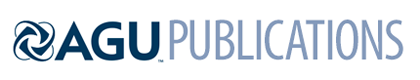 Journal of Geophysical Research: OceansSupporting Information forSatellite-based Sea Surface Salinity designed for Ocean and Climate StudiesJ. Boutin1, N. Reul2, J. Koehler3, A. Martin4, R. Catany5, S. Guimbard6, F. Rouffi7, J.L. Vergely7, M. Arias5, M. Chakroun7, G. Corato8, V. Estella-Perez1,*, A. Hasson1,†, S. Josey4, D. Khvorostyanov1, N. Kolodziejczyk2, J. Mignot1, L. Olivier1, G. Reverdin1, D. Stammer3, A. Supply1,2, C. Thouvenin-Masson1, A. Turiel9, P. Cipollini10, ‡, C. Donlon10, ‡, R. Sabia11, S. Mecklenburg101Sorbonne University, LOCEAN/IPSL Laboratory, CNRS–IRD–MNHN, Paris, France.2University of Brest, LOPS Laboratory, IUEM, UBO–CNRS–IRD–Ifremer, Plouzané, France.3Institut für Meereskunde, Centrum für Erdsystemwissenschaften und Nachhaltigkeit, Universität Hamburg, Germany.4National Oceanography Centre, Southampton, UK.5ARGANS Ltd, UK.6Ocean Scope, France.7ACRI-st, France.8Adwaiseo, Luxemburg.9Barcelona Expert Center (BEC) and Institute of Marine Sciences (ICM), CSIC, Spain.10European Space Agency, ECSAT, Harwell, United Kingdom.11Telespazio-UK for ESA, ESRIN, Frascati, Italy.Corresponding author: Jacqueline Boutin (jb@locean.ipsl.fr) *Now at UL Services Spain SL†Now at Mercator Ocean International, France‡Now at European Space Agency, ESTEC, Noordwijk, the Netherlands.Contents of this file Figures ,SIntroduction This supporting information  SSS variability ,  and SSS anomalies computed with ISAS SSS fields.SSS variability Figure S. Examples of climatological maps of monthly SSS variability relative to the whole period SSS mean. a) February; b) May; c) August; d) November. Figure S. Examples of variability , from . A) February; b) May; c) August; d) November.Aquarius representativity uncertainties Figure S. Examples of representativity uncertainties between Aquarius and SMOS/SMAP (150km/7day Aquarius, 50km/30days), from . A) February; b) May; c) August; d) November.Maps of SSS anomalies derived from ISAS SSS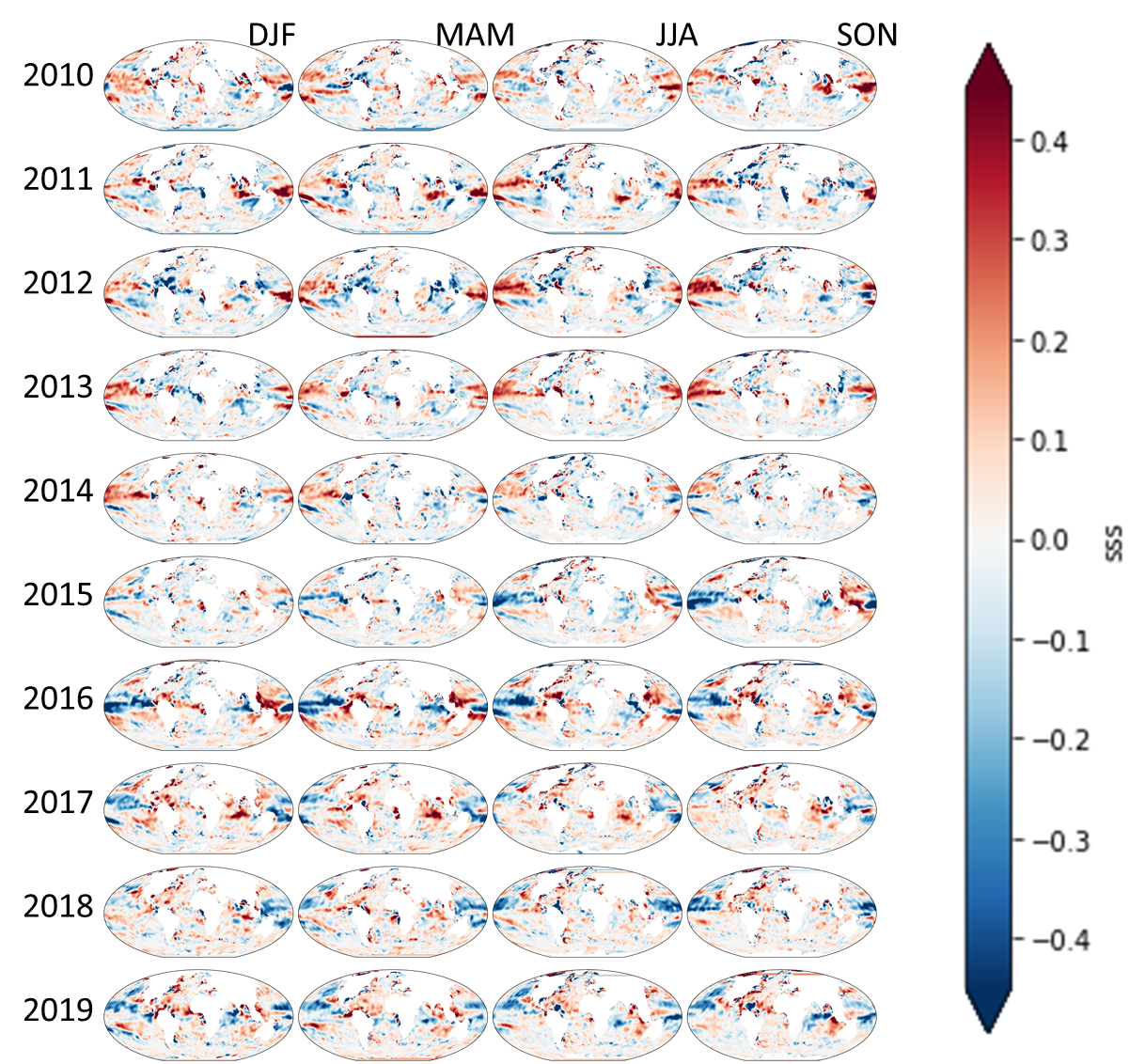 Figure . Quarterly SSS anomalies derived from ISAS SSS (only grid points with PCTVAR<95% have been retained to avoid grid points very far from in situ measurements and almost only affected by climatological values).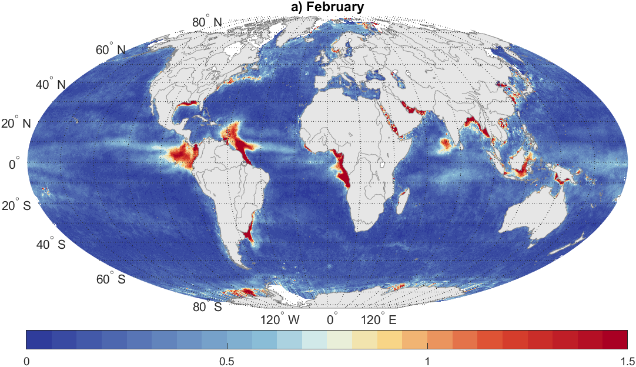 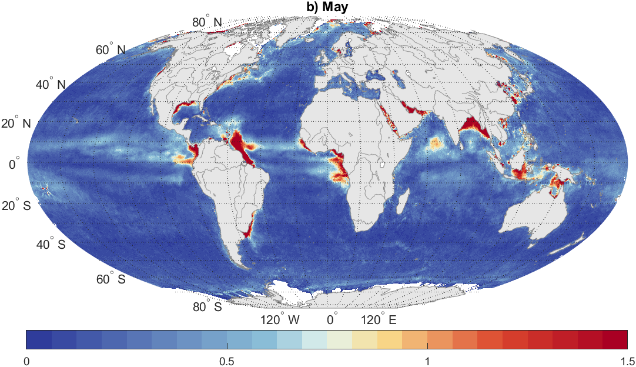 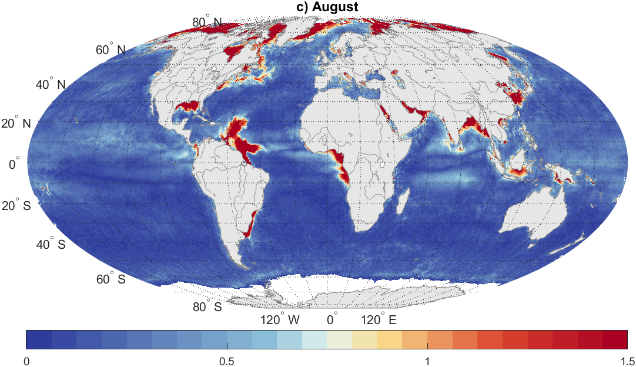 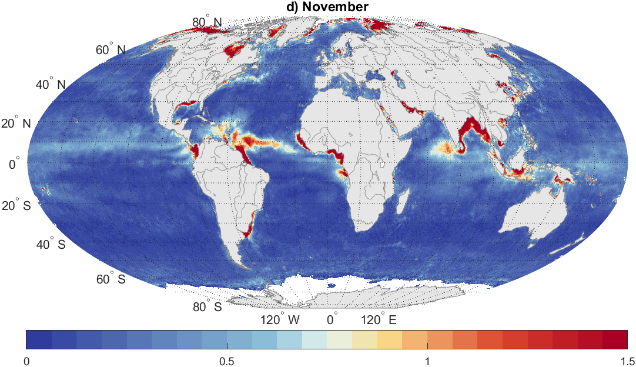 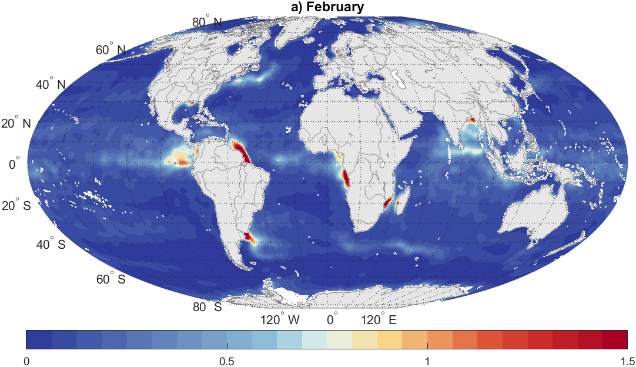 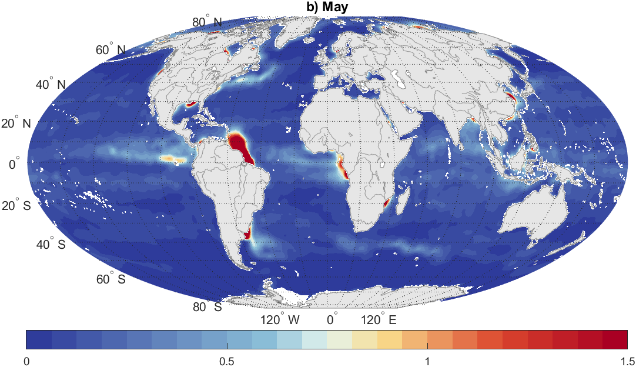 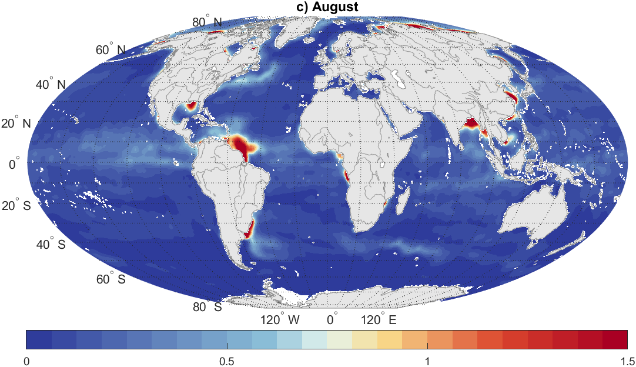 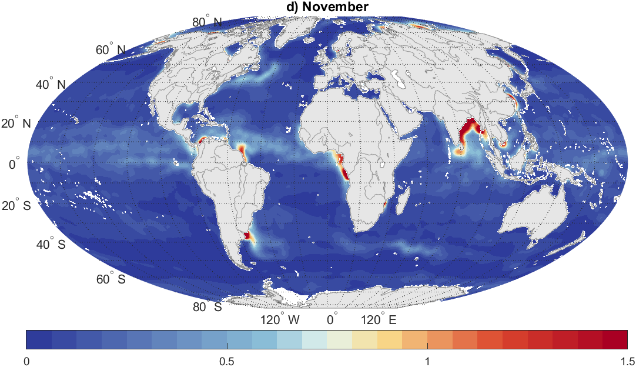 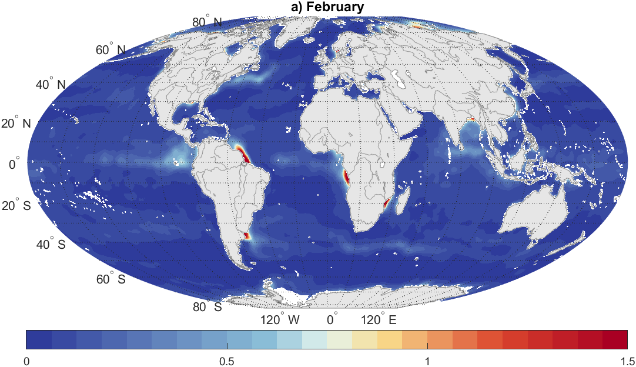 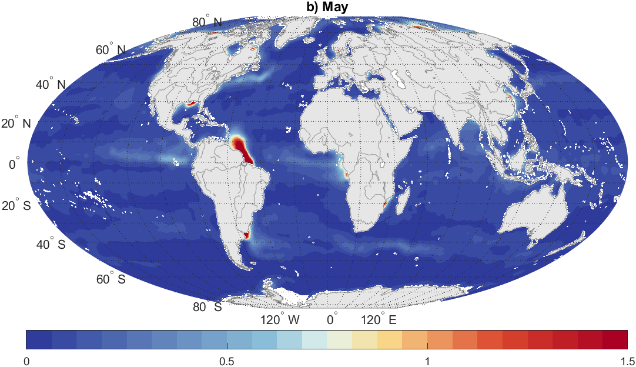 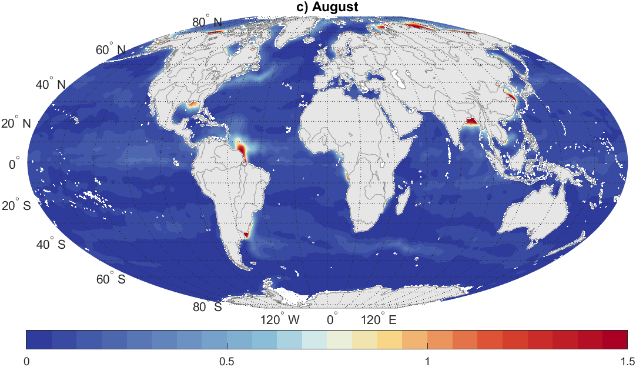 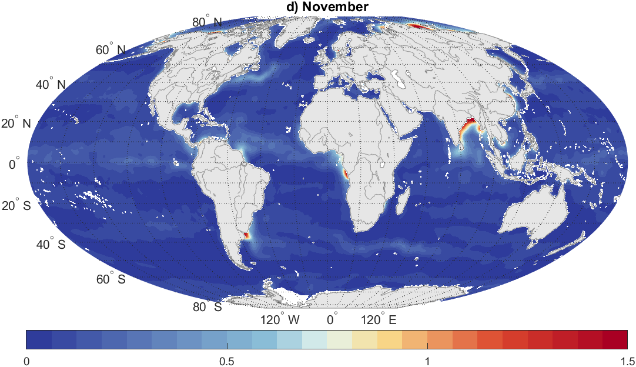 